                                             RAPPORT DE STAGE  DU 2 AU 6 DECEMBRE                                             RAPPORT DE STAGE  DU 2 AU 6 DECEMBREObservations:Observations:Pharmacie du Plate St Leu.Ce que j'ai fais et appris1er jours: Lundi 02 décembre 2013J'ai appris à ranger les médicaments et vérifié les livraisons reçuent. Je sais qu'avant de mettre les médicaments en vente il faut vérifier la date et s'il y a pas d'erreur de fabrication. Les médicaments sont rangés par ordre alphabétique et par cathégorie pour mieux se retrouver.Ex: Cachés (comprimé), vaccin, sirop.Les médicaments qui date de 2013 et du mois le plus proche doit être placés devant sur l'étagère car leurs utilisations est prioritaires.2èm jours: Mardi 03 décembre 2013Ce matin j'ai vérifié les livraisons. J'ai appris qu'une pharmacienne doit savoir être à l'écoute des clients pour pouvoir les conseillés.J'ai aussi appris qu'il reçoivent deux livraisons par jours.Les livraisons sont pas toujours bien reçuent. Des erreurs peuvent se produirent.Ex: Manque de médicaments, avoir en plus par erreur de correspondance.Quand "vign" est gravé sur la boite de médicament cela signifie qu'il est remboursé.3ème jours: Mercredi 04 décembre 2013J'ai comme d'habitude vérifié les livraisons, ranger les médicaments.J'ai appris que sur chaque sachet de médicament qu'on livre ou vend il doit toujours contenir un numéro de lot pour pouvoir le retrouver en cas de problème.4éme jours: Jeudi 05 décembre 2013J'ai encore une fois vérifié les livraisons et ranger les médicaments toute seule.J'ai remis quelque paquet de couche et lingette manquant sur l'étagère. j'ai regardée si les rayons étaient bien en ordre.J'ai aidée une employée à ranger les shampoings.Puis j'ai vérifié les livraisons qui venaient d'être livrés.Et pour finir j'ai confirmée et coché les produits étant périmés de l'année 2013 pour ensuite signaler l'entreprise concerné.5éme jours: Vendredi 06 décembre 2013Aujourd'hui j'ai encore vérifié les livraisons du matin, rangé les sérums sur l'étagère et aussi les "Cytéals" puis les sirops.Ensuite j'ai découpée les étiquettes de décorations.Une fois les commandes receptionner il faut ensuite les pointés sur l'ordinateur pour ensuite les stockés.                            ENTREPRISE: Mme Déliat et Mr Barras                                    Pharmacie du Plate St Leu 97424                                           Rue Hubert de lisle                                                         5 Employés                                   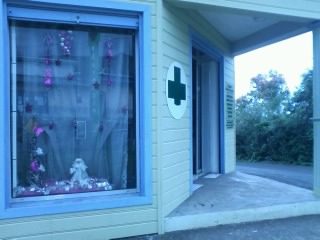 Synthèse: Ce stage ma plus car j'ai appris beaucoup de chose que je savais pas.Sa ma permis aussi d'être un peu moin timide. Je me suis sentis en confiance et a l'aise.C'est un experiences à découvrir. Ce métier consiste à beaucoup être en contact avec les gens.Les métiers que j'ai obtenu des informations sont:MédecinePharmacien/neMes attentes ont été satisfaite car je m'attendais beucoup que sa ce passerais ainsi: Bien, Exigent, Sérieux, Amusant.Je m'attendais pas à ce que je serais bien reçu et bien dirigé et conseiller.En rédigeant ce rapport j'envisage toujours d'être architecte.Mon métier n'a aucun rapport avec mon stage.